.                                                     FIELD TRIPS – TEEN  * GRADES 6-9                                     Malta Community Park and Shenantaha Creek Park                                     TRIP INFORMATION & REGISTRATION 2024                                                                                                          		                     SEE REVERSE SIDE OF THIS SHEET FOR ADDITIONAL TRIPS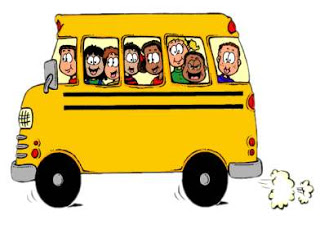 General Trip Information: Please check off the trips(s) for which you are registering. Be sure to check all activity notes and registration due dates for trips.        Trips are NON-REFUNDABLEChild’s Name__________________________________________ Grade _______________________ Park __________________________MCP = Malta Community Park	   = Shenantaha Creek Park                                                          MCP= Malta Community Park        SCP= Shenantaha Creek ParkActivity NameDateTimeFee                     Notes                 Liberty Ridge Corn Maze     ThursdayJuly 189:15-1:00$21.00Max. Campers20 per parkSpace LimitedRegistration due by Thursday, July 11                  Fee includes use of the facilities.Campers can bring extra money for blueberry picking $3.00.  Wear sneakers and bring beverage and snack.    Saratoga County FairThursdayJuly 259:15-3:00$24.00Max. Campers20 per parkSpace LimitedRegistration due by Thursday, July 18Fee includes entrance to the fair.Also ride pass from 12:00-2:00.Bring lunch, spending money. Wear sneakers..        Howe Caverns This trip must be registered for two weeks in advance per Howe Caverns.ThursdayAugust 18:45-2:45$20.00Max. Campers 20 per parkSpace LimitedRegistration due by Thursday, July 18Fee includes entrance to caves and tour/boat ride.Wear sneakers, bring a jacket (cool in the cave), and lunch.No sandals or flip-flops allowed..    Spare Time Bowling            Clifton ParkWednesday, August 79:15-12:45$20.00Max. Campers 20 per parkSpace LimitedRegistration due by Thursday, August 1Fee includes 2 games of bowling and shoes.Campers can bring spending money for arcade and $6.00 extra for Laser Tag